2e année du primaireSemaine du 1er juin 2020Le loup qui voulait être un super-héros	1Annexe 1 – La collection	3Annexe 2 – Complète l’encadré	4Annexe 3 – Nouvelle aventure	5I spy… an animal bingo!	6Annexe – Grille du bingo à compléter!	7Ton chiffre chanceux	8Annexe 1– Feuille des résultats	9Annexe 2 – Pictogrammes à découper	10Scénographe en herbe	11Ma planète, j'en prends soin	12Français, langue d’enseignementLe loup qui voulait être un super-hérosSi tu ne connais pas encore l'auteure, Orianne Lallemand et l'illustratrice, Éléonore Thuillier, clique sur les liens suivants pour en apprendre davantage sur celles-ci. https://www.gautier-languereau.fr/auteur/orianne-lallemandhttps://www.gautier-languereau.fr/auteur/eleonore-thuillier     Consignes à l’élèveClique sur le lien suivant pour l’écoute de l’histoire:Assure-toi de te mettre en mode plein écran afin de mieux voir le texte et mieux observer les illustrations;Profite de cette occasion pour utiliser les stratégies suivantes: je m'arrête pour penser à ce que j'ai lu (écouté) et anticiper (prévoir) la suite du récit;Après ton écoute, discute de ta lecture avec un membre de ta famille;Reconnais-tu certains des personnages? Si oui, lesquels?Fais le rappel de l’histoire (ce qui se passe au début, au milieu et à la fin);Est-ce que Loup est vraiment un super-héros? Pourquoi?Tu as sans doute remarqué que la suggestion du livre de cette semaine fait partie de la collection Loup publiée chez Auzou.  Une collection est constituée par un ensemble de livres d’un même éditeur qui ont des points communs. Parmi ceux-ci, on retrouve la présentation du livre (format, couleurs, pages de garde...), la catégorie d'âge auquel s'adresse la collection, des personnages qui reviennent, etc. Donc, une collection est une publication en série regroupant sous un même titre des documents ayant chacun leur propre titre. Dans la collection Loup, on retrouve plusieurs titres. Exemples:Le loup qui voulait changer de couleur, Orianne Lallemand, Auzou, 2009 Le loup qui s’aimait beaucoup trop, Orianne Lallemand, Auzou, 2010Le loup qui cherchait une amoureuse, Orianne Lallemand, Auzou, 2012Le loup qui n’aimait pas Noël, Orianne Lallemand, Auzou, 2013 Le loup qui fêtait son anniversaire, Orianne Lallemand, Auzou, 2014Le loup qui avait peur de son ombre, Orianne Lallemand, Auzou, 2015 Le loup qui voulait être un super-héros, Orianne Lallemand, Auzou, 2016, etc.Français, langue d’enseignementLe loup qui voulait être un super-héros (suite)Maintenant, observe attentivement les pages de couverture et les pages de garde (voir l'annexe 1). Tu as sans doute remarqué des ressemblances entre les trois livres de cette collection. Je t'invite à noter tes premières observations (voir l'annexe 2).Maintenant que tu connais mieux les trois albums, je t'invite à compléter la fiche de ton coup de cœur parmi les trois histoires de la collection Loup (voir l'annexe 3).Matériel requisUn ordinateur ou un téléphoneUn crayonDes crayons de couleurLes annexes 1 à 3Français, langue d’enseignementAnnexe 1 – La collectionVoici les trois livres que tu as vus depuis les dernières semaines. Ils font partie de la même collection.Observe attentivement les trois couvertures.Que remarques-tu? Observe maintenant les pages de garde de chacun de ces trois livres.Que remarques-tu?Pense aux différents personnages que l'on retrouve dans ces trois histoires.Peux-tu en nommer? Que remarques-tu?Français, langue d’enseignementAnnexe 2 – Complète l’encadréFrançais, langue d’enseignementAnnexe 3 – Nouvelle aventureEn tenant compte des caractéristiques de cette collection, invente un nouveau titre et imagine la première couverture pour une nouvelle aventure du loup.Anglais, langue secondeI spy… an animal bingo!Consignes à l’élèveI spy with my little eye… an animal! Imagine que tu deviennes explorateur ou exploratrice, zoologue, vétérinaire… Bref, dans cette activité, tu es invité(e) à partir à la recherche de tous les animaux d’un bingo puis à les décrire: de quelles couleurs sont-ils? Quels sons font-ils?Commence par écouter la chanson The animal sound song!Ensuite, lis les noms des animaux dans la section Pets d’Alloprof. Combien de noms d’animaux connaissais-tu déjà? Par la suite, tu peux découvrir d’autres noms d’animaux plus loin dans la page.Enfin, pars à l’aventure chez toi, dehors dans ta cour ou dans un parc! Essaie de repérer tous les animaux des cases du bingo en annexe. Écris leur nom et leur couleur dans ton carnet d’explorateur. Tu peux aussi les décrire en les dessinant et en notant le son qu’ils font.Pour aider à mieux écrire, quelques phrases à lire à haute voix sont en annexe.Tu peux t’aider des phrases à lire à voix haute qui suivent le bingo!Matériel requisCrayon et carnet d’explorateur (Une feuille blanche peut faire l’affaire)Une tablette ou un ordinateur permettra d’accéder à:La chanson The animal sound song!;La page Animals d’Alloprof;La grille du bingo se trouve en annexe!Source : Activité proposée par Jade Cyr (Université Laval) Anglais, langue secondeAnnexe – Grille du bingo à compléter!Voici un court texte imagé à lire à voix haute pour vous aider:I found a grey cat.This bird is blue. I found an orange fish.This butterfly is purple.I found a brown dog.This squirrel is red.I found a black spider. 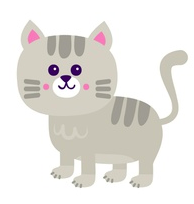 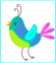 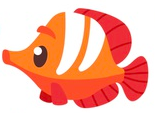 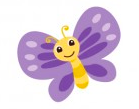 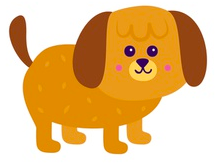 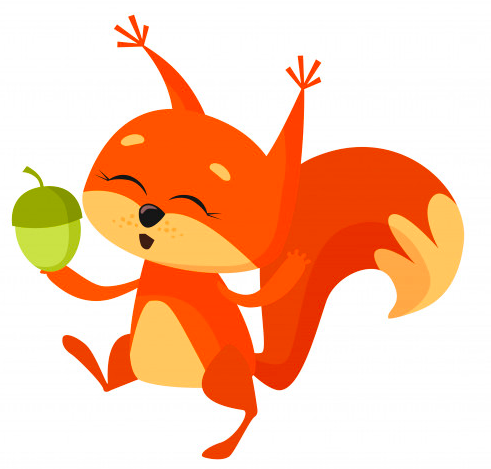 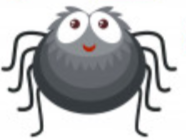 A yellow bee passed by sounding like: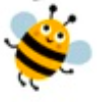 bbbbzzzzzzzzzzzzzzzzzzzzzzzzzzzzzzzzzzzzzzzzz!!!!!!!!!!!!!!!!!MathématiqueTon chiffre chanceuxConsignes à l’élèveMatériel requisUn dé à 6 faces ;La feuille de résultats qui se trouve à la page suivante ;Les pictogrammes qui se trouvent à la dernière annexe ; Une paire de ciseaux et un bâton de colle.MathématiqueAnnexe 1– Feuille des résultatsCombien de résultats différents peux-tu obtenir en lançant un dé ? ____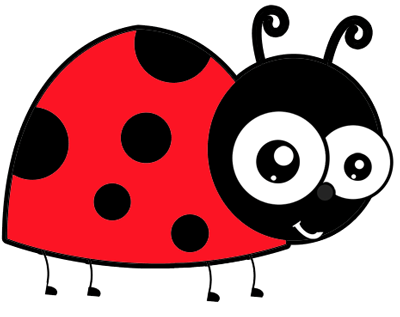 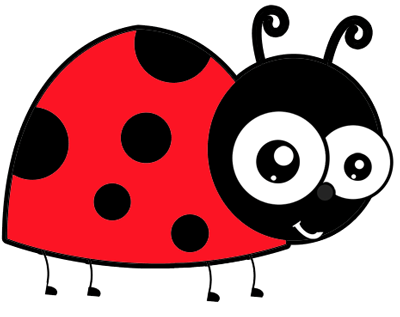 Écris tous les résultats possibles. ___________________________________Tableau de données         Quel est ton chiffre chanceux ? _____MathématiqueAnnexe 2 – Pictogrammes à découperArts plastiquesScénographe en herbeConsignes à l’élèveFais ressortir le scénographe en toi en recréant un accessoire ou un costume de ton émission préférée!Choisis un élément que tu as envie de reproduire dans ton émission préférée. Il peut s'agir d'un accessoire qui fait partie du costume d'un personnage ou d'un accessoire de l'histoire.Observe-le bien: quelle est sa forme? Quelle est sa couleur? De quelle taille est-il?Fais un croquis de ta création: à quoi est-ce que cela ressemblera? Y ajouteras-tu ta touche personnelle? Quels matériaux pourrais-tu utiliser pour y parvenir?Utilise ta créativité: tu peux assembler plusieurs morceaux de carton, tu peux déchiqueter ou plier du papier, tu peux peindre tes constructions ou les recouvrir de papier ou de carton, tu peux les colorier… C'est toi l'artiste!Matériel requisCe que tu as à portée de main : rouleaux de papier hygiénique vide, boites de carton, morceaux de tissu, laine, corde, boutons, carton, peinture, crayons feutre, crayons de bois, gouache, ciseaux, colle, papier collant…Source : Activité proposée par Dominique Boivin, Commission scolaire de la CapitaleÉthique et culture religieuseMa planète, j'en prends soinConsignes à l’élèveAvec un adulte, écoute la vidéo : À quoi ça sert de trier ses déchets ? du Professeur Gamberge.Questionne-toi ensuite sur : Est-ce que nos gestes ont un impact sur la nature et sur nos forêts ?Quels comportements pouvons-nous changer pour éviter de gaspiller et/ou de surconsommer ?Matériel requisVidéo :  À quoi ça sert de trier ses déchets ?  Durée : 2 m 17Source : Activité proposée par Hélène Jacques, de l'école du Domaine (Commission scolaire de la Capitale) Informations à l’intention des parents À propos de l’activité Votre enfant s’exercera à :    Travailler sa fluidité en lecture;Écouter une histoire et utilisant les stratégies déjà apprises en classe;Se rappeler les événements d’une histoire; Discuter d'une lecture;Regrouper des œuvres semblables (auteur, illustrateur, collection);Constater des ressemblances entre des œuvres;S'exprimer et communiquer à propos des œuvres lues, vues ou entendues;Donner son opinion sur une œuvre lues, vues ou entendues.Vous pourriez :  Aider votre enfant à se rappeler les différents événements de l’histoire; Aider votre enfant à compléter le tableau.Aider votre enfant en discutant des trois histoires;Suggérer à votre enfant de partager sa réalisation avec une autre personne (grands-parents, frère, sœur, etc.).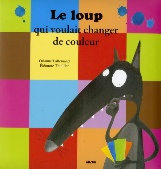 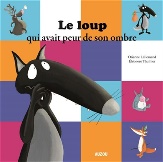 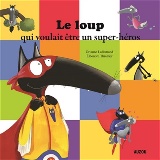 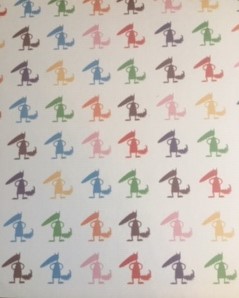 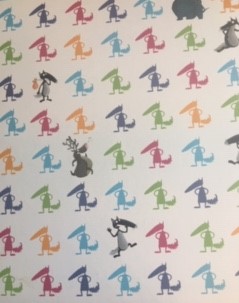 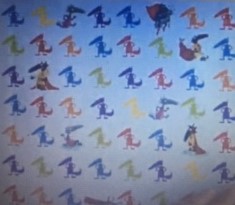 Information aux parentsÀ propos de l’activitéVotre enfant s’exercera à :Écouter une chanson au sujet des sons d’animaux en anglais.Lire à voix haute les noms d’animaux sur une page éducative.Sous la forme d’une chasse au trésor, votre enfant sera invité à repérer des animaux. Il devra les noter dans un carnet pour compléter la grille bingo en annexe!Vous pourriez :Écouter avec votre enfant la chanson en anglais.L’accompagner dans la lecture des noms d’animaux, des cases du bingo ainsi que des phrases complémentaires en annexe!Prévoir une petite récompense pour encourager votre enfant à terminer la grille!Find a bird! What colour is it?Find a fish! What colour is it?Find a butterfly? What colour is it?Find a dog! What colour is it?Bonus square! What is the name of your favorite animal?Find a spider! What colour is it?Find a bee? What sound does it make?Find a cat? What colour is it?Find a squirrel! What colour is it?Picco la coccinelle est convaincue que tous les enfants ont un chiffre chanceux. Pour trouver le tien, elle te propose de faire le test du dé. Voici les étapes que tu dois suivre :D'abord, détermine le nombre de résultats possibles lorsque tu lances un dé.Ensuite, énumère ces résultats possibles sur la feuille des résultats. Puis, effectue 20 lancers de dé en notant chaque fois le résultat obtenu dans le tableau de données sur la feuille de résultats.Finalement, représente les données à l'aide d'un diagramme à pictogrammes. Ton chiffre chanceux sera celui où il y a la plus haute colonne de pictogrammes. Information aux parentsÀ propos de l’activitéVotre enfant s’exercera à :Dénombrer les résultats possibles d'une expérience aléatoire simple ;Expérimenter une activité liée au hasard en utilisant le dé à 6 faces ; Utiliser un tableau pour colliger les résultats d'une expérimentation ;Représenter des données à l'aide d'un diagramme à pictogrammes et l'interpréter. Vous pourriez :Demander à votre enfant d'effectuer une prédiction et de la comparer au résultat obtenu.Utiliser un dé à 4, 8 ou 12 faces (avec un dé virtuel, il possible de modifier le nombre de faces). Plus il y a de faces, plus le diagramme à pictogramme sera complexe à construire. Aider votre enfant à noter ses résultats dans le tableau des données après chaque lancer.Aider votre enfant à découper les pictogrammes pour le diagramme.Discuter avec votre enfant de l'équiprobabilité (obtenir un, deux, trois, quatre, cinq ou six sur un dé sont des évènements également probables).LancéRésultat1234567891011121314151617181920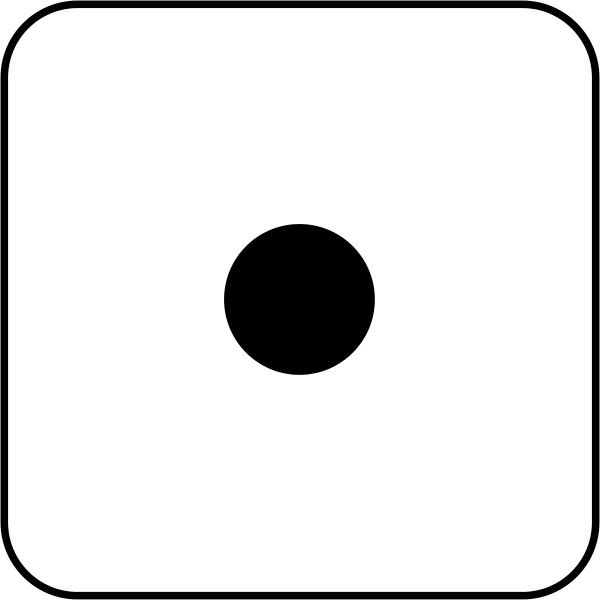 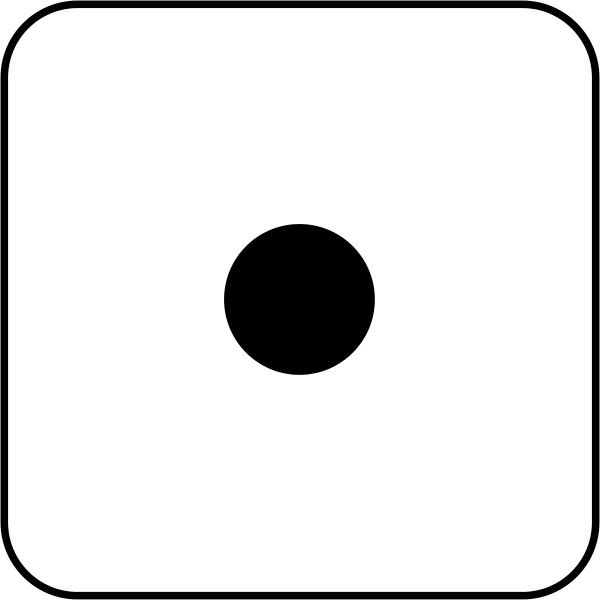 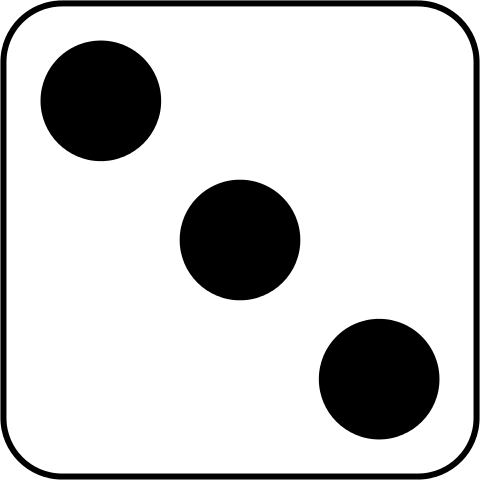 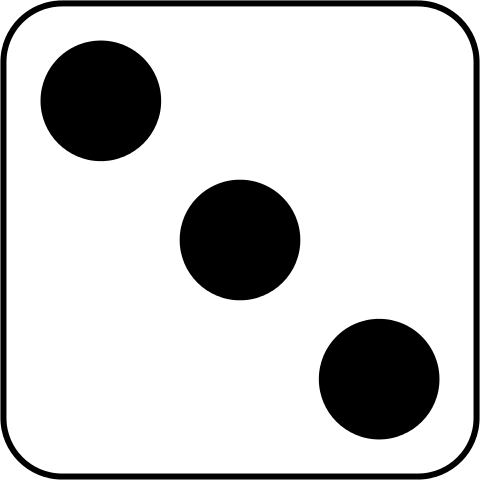 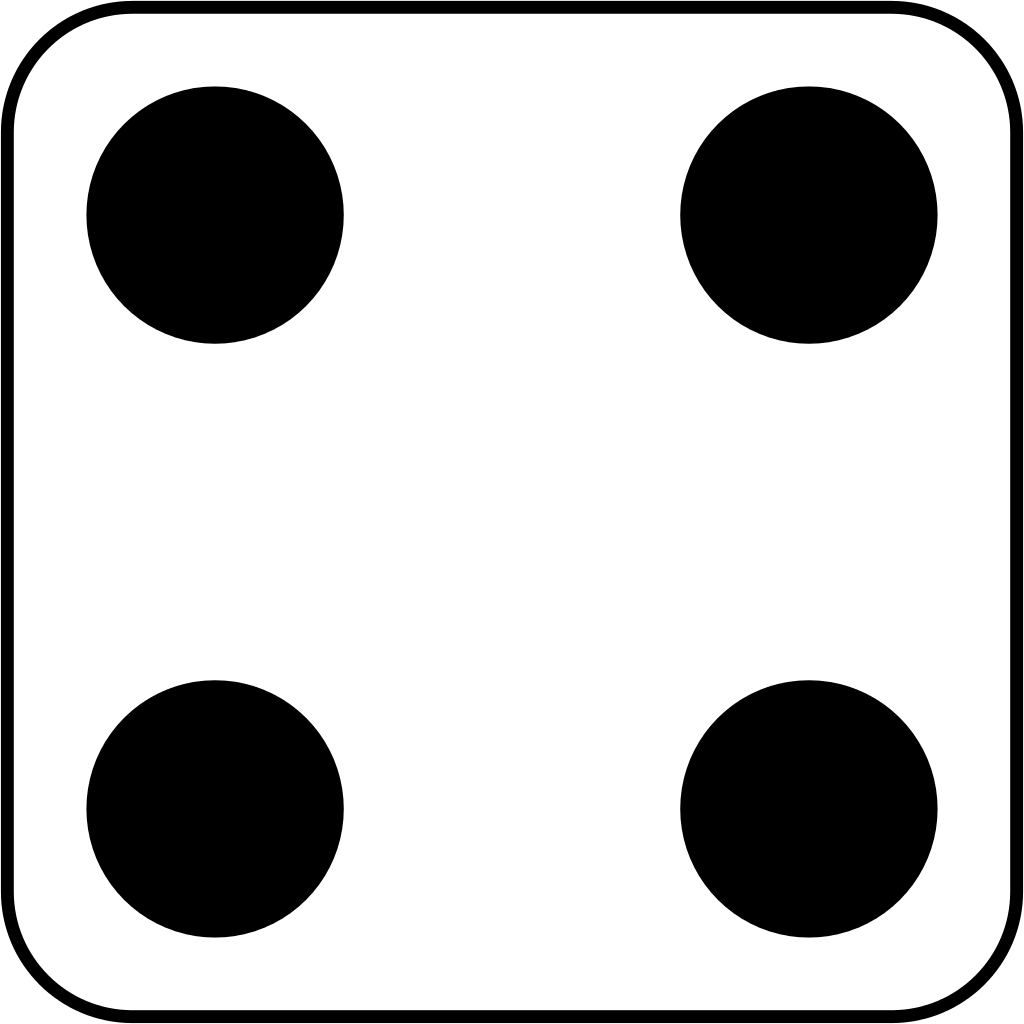 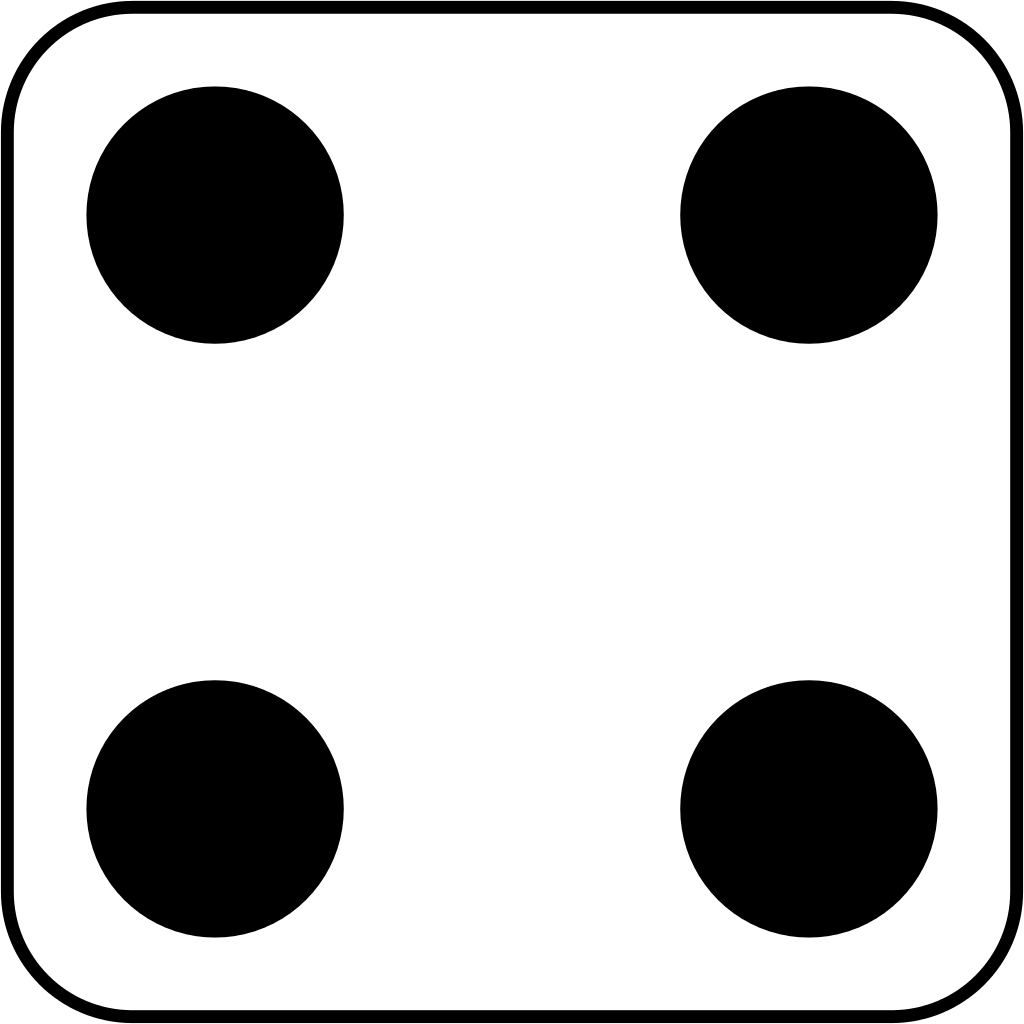 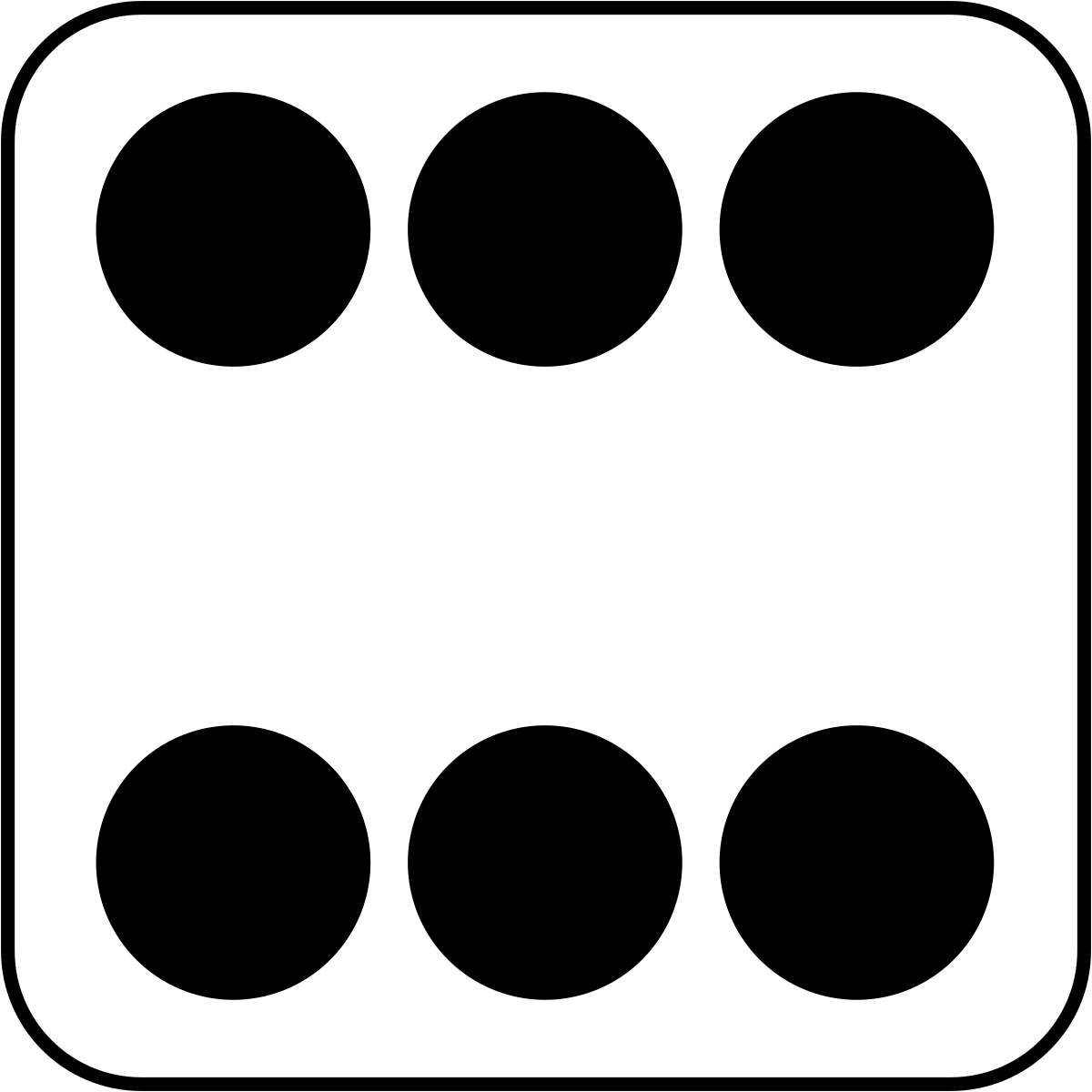 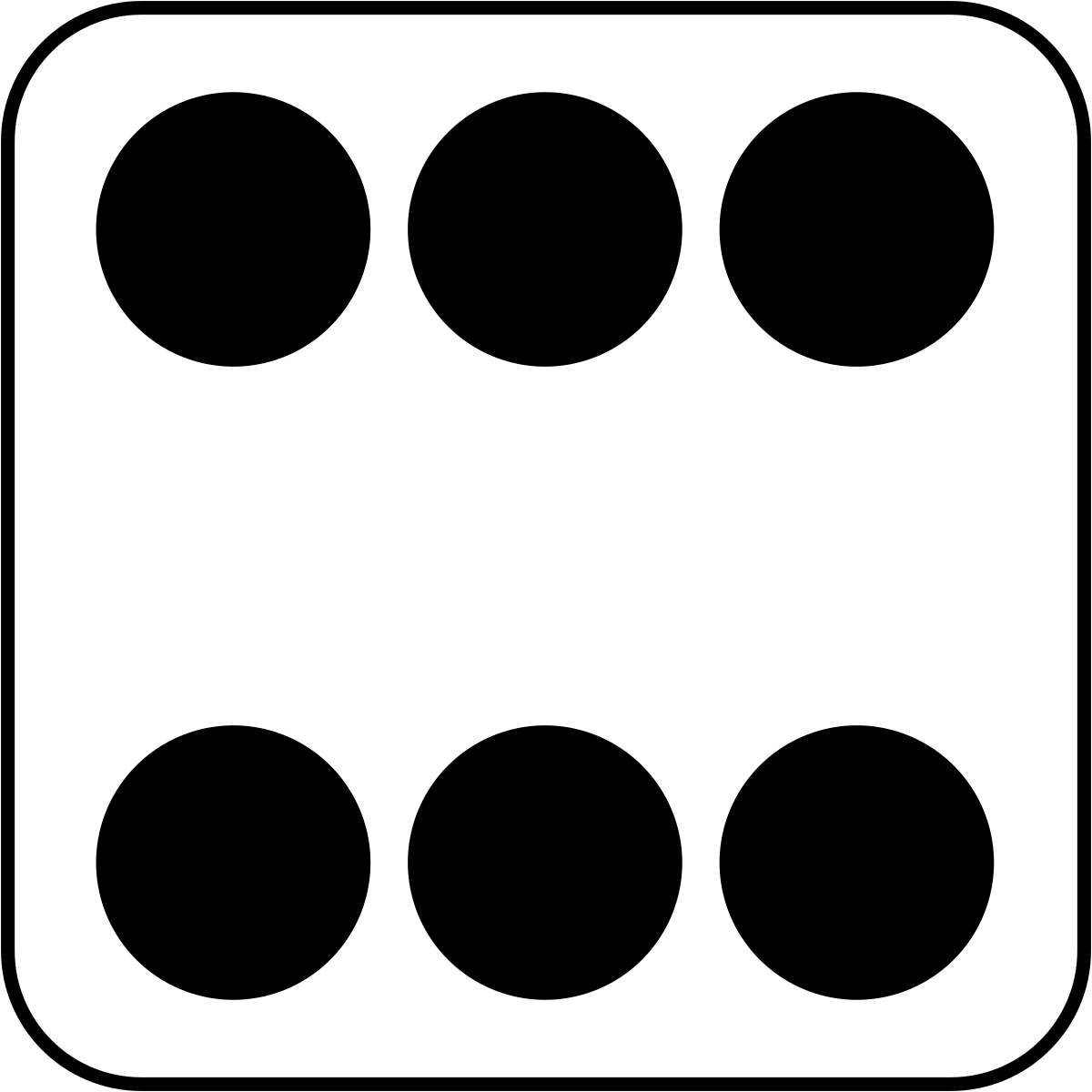 Information aux parentsÀ propos de l’activitéVotre enfant s’exercera à :Exploiter des idées de création inspirées par une propositionRéaliser des créations plastiques personnellesVous pourriez :Participer à la recherche de matériaux et à la création avec votre enfantLe questionner afin de l’aider à organiser son travail. Ex. : Quel matériel pourrais-tu utiliser pour réaliser cette partie de ton accessoire ? Par quoi commenceras-tu ?Information aux parentsÀ propos de l’activitéVotre enfant s’exercera à :Prendre conscience que tous les êtres vivants ont des responsabilités envers la planète.Comprendre les enjeux environnementaux tout comme Charlotte qui assume le recyclage à la maison sans comprendre l'impact positif de ces gestes.Vous pourriez :Aider votre enfant à identifier les actions que la famille peut faire pour développer des valeurs environnementales. Amener votre enfant à réfléchir afin de nommer des gestes qu'il pourra faire à la maison et à l'école. (Recycler le verre, le papier, laver et réutiliser des contenants de yogourt, utiliser des sacs réutilisables, etc.)Pour aller plus loin :Développer avec votre enfant un projet de compostage, une activité quotidienne qui permet de faire des liens puisque les restes de table nourrissent la terre et les plantes.  Cette terre devient productive pour le jardinage.